Financial Aid Office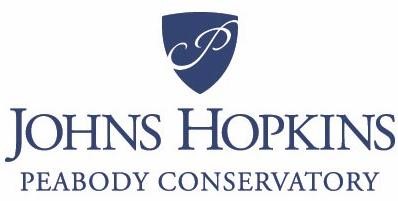 1 East Mount Vernon Place Austrian Hall, 2nd Fl Baltimore, MD 21202 Contact us at: peabody.jhu.edu/ audition-apply/financial-aid-scholarships/2023-2024 Identity and Statement of EducationalPurpose (To be signed with Notary) Name:________________________________________________________ 	Alt ID:__________________ Your 2023-2024 Free Application for Federal Student Aid (FAFSA) was selected for review in a process called verification. The law says that before disbursing Federal Student Aid, you must confirm the information you reported on your FAFSA. To verify that you provided correct information the financial aid administrator at your school will compare your FAFSA with the information on this worksheet and with any other required documents. If there are any differences, your FAFSA information may need to be corrected. You must complete and sign this worksheet, attach any required documents, and submit the form and other required documents to the financial aid administrator at your school. You school may ask for additional information. If you have questions about verification, contact your financial aid administrator as soon as possible so that your financial aid is not delayed. WARNING: Anyone who purposefully gives false information on this worksheet may be fined, sentences to prison, or both. Instructions: If the student is unable to appear in person at the Peabody Institute to verify his or her identity, the student must provide: (a) A copy of the unexpired valid government-issued photo identification (ID), that is acknowledged in the notary statement below, such as, but not limited to, a driver’s license, other state-issues ID, or passport; and (b) The original notarized Statement of Educational Purpose provided below.Statement of Educational Purpose I certify that I, _____________________________________ am the individual signing this Statement of Educational Purpose and that the federal student financial assistance I may receive will only be used for educational purposes and to pay the cost of attending the Peabody Institute for 2023-2024.Certification and Signatures Each person signing this worksheet certifies that all the information reported is complete and correct. This worksheet must be signed by the student.  Student Signature___________________________________________________________ 	Date:________________ Notary’s Certificate of Acknowledgement State of ___________________ City/County of ___________________ On ___________________________ (date), before me _________________________________ (Notary’s name) personally appeared ___________________________________ (printed name of signer), and provided to me on the basis of satisfactory evidence of identification _______________________________________ (type of government issues ID) to be the above-names person who signed the foregoing instrument.  Witness my hand and official seal Notary Signature: ___________________________  Date my commission expires on: ______________________ Affix seal here 